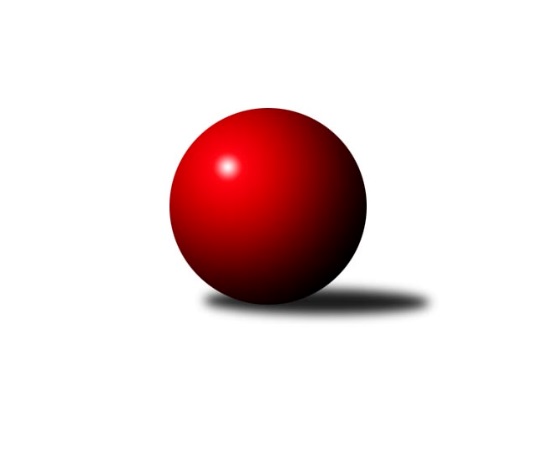 Č.11Ročník 2022/2023	1.6.2024 Okresní přebor - skupina B 2022/2023Statistika 11. kolaTabulka družstev:		družstvo	záp	výh	rem	proh	skore	sety	průměr	body	plné	dorážka	chyby	1.	TJ Lokomotiva Ústí n. L. D	11	9	0	2	48.5 : 17.5 	(53.5 : 34.5)	1629	18	1147	482	33.3	2.	Sokol Ústí n. L. B	11	7	0	4	42.0 : 24.0 	(50.5 : 37.5)	1580	14	1125	455	38.3	3.	TJ Union Děčín	11	7	0	4	41.0 : 25.0 	(56.0 : 32.0)	1556	14	1115	441	47.3	4.	Sokol Ústí n. L. C	11	7	0	4	38.5 : 27.5 	(50.0 : 38.0)	1536	14	1095	441	42.6	5.	TJ Kovostroj Děčín C	11	7	0	4	38.0 : 28.0 	(51.0 : 37.0)	1638	14	1141	497	30.3	6.	KO Česká Kamenice B	11	6	0	5	35.0 : 31.0 	(48.0 : 40.0)	1526	12	1083	442	44.9	7.	Sokol Roudnice nad Labem	11	6	0	5	32.5 : 33.5 	(43.0 : 45.0)	1566	12	1109	456	39.1	8.	TJ Teplice Letná C	11	4	0	7	27.0 : 39.0 	(36.5 : 51.5)	1515	8	1083	433	51.5	9.	SKK Bohušovice C	11	1	0	10	14.0 : 52.0 	(28.5 : 59.5)	1476	2	1060	416	51	10.	TJ Teplice Letná D	11	1	0	10	13.5 : 52.5 	(23.0 : 65.0)	1450	2	1042	408	54Tabulka doma:		družstvo	záp	výh	rem	proh	skore	sety	průměr	body	maximum	minimum	1.	TJ Lokomotiva Ústí n. L. D	5	5	0	0	25.0 : 5.0 	(25.5 : 14.5)	1663	10	1725	1616	2.	Sokol Ústí n. L. B	6	5	0	1	28.0 : 8.0 	(29.0 : 19.0)	1537	10	1588	1484	3.	TJ Kovostroj Děčín C	6	5	0	1	24.0 : 12.0 	(28.0 : 20.0)	1646	10	1685	1597	4.	KO Česká Kamenice B	5	4	0	1	21.0 : 9.0 	(26.0 : 14.0)	1650	8	1713	1599	5.	Sokol Ústí n. L. C	5	4	0	1	20.5 : 9.5 	(25.0 : 15.0)	1540	8	1609	1480	6.	TJ Union Děčín	5	4	0	1	20.0 : 10.0 	(26.0 : 14.0)	1460	8	1503	1363	7.	Sokol Roudnice nad Labem	6	4	0	2	20.5 : 15.5 	(25.5 : 22.5)	1582	8	1647	1514	8.	TJ Teplice Letná C	6	3	0	3	17.0 : 19.0 	(21.5 : 26.5)	1550	6	1672	1446	9.	SKK Bohušovice C	5	0	0	5	4.0 : 26.0 	(11.5 : 28.5)	1452	0	1501	1336	10.	TJ Teplice Letná D	6	0	0	6	6.0 : 30.0 	(12.0 : 36.0)	1471	0	1510	1369Tabulka venku:		družstvo	záp	výh	rem	proh	skore	sety	průměr	body	maximum	minimum	1.	TJ Lokomotiva Ústí n. L. D	6	4	0	2	23.5 : 12.5 	(28.0 : 20.0)	1624	8	1715	1472	2.	TJ Union Děčín	6	3	0	3	21.0 : 15.0 	(30.0 : 18.0)	1572	6	1660	1370	3.	Sokol Ústí n. L. C	6	3	0	3	18.0 : 18.0 	(25.0 : 23.0)	1527	6	1599	1443	4.	TJ Kovostroj Děčín C	5	2	0	3	14.0 : 16.0 	(23.0 : 17.0)	1637	4	1688	1517	5.	Sokol Ústí n. L. B	5	2	0	3	14.0 : 16.0 	(21.5 : 18.5)	1589	4	1640	1523	6.	Sokol Roudnice nad Labem	5	2	0	3	12.0 : 18.0 	(17.5 : 22.5)	1562	4	1652	1404	7.	KO Česká Kamenice B	6	2	0	4	14.0 : 22.0 	(22.0 : 26.0)	1501	4	1658	1297	8.	TJ Teplice Letná C	5	1	0	4	10.0 : 20.0 	(15.0 : 25.0)	1507	2	1569	1376	9.	TJ Teplice Letná D	5	1	0	4	7.5 : 22.5 	(11.0 : 29.0)	1446	2	1548	1241	10.	SKK Bohušovice C	6	1	0	5	10.0 : 26.0 	(17.0 : 31.0)	1480	2	1619	1373Tabulka podzimní části:		družstvo	záp	výh	rem	proh	skore	sety	průměr	body	doma	venku	1.	TJ Lokomotiva Ústí n. L. D	9	8	0	1	42.5 : 11.5 	(45.5 : 26.5)	1648	16 	5 	0 	0 	3 	0 	1	2.	Sokol Ústí n. L. B	9	7	0	2	39.0 : 15.0 	(44.5 : 27.5)	1580	14 	5 	0 	0 	2 	0 	2	3.	TJ Kovostroj Děčín C	9	7	0	2	35.0 : 19.0 	(45.0 : 27.0)	1637	14 	5 	0 	0 	2 	0 	2	4.	Sokol Ústí n. L. C	9	6	0	3	32.5 : 21.5 	(43.0 : 29.0)	1520	12 	3 	0 	1 	3 	0 	2	5.	TJ Union Děčín	9	5	0	4	32.0 : 22.0 	(45.0 : 27.0)	1538	10 	3 	0 	1 	2 	0 	3	6.	KO Česká Kamenice B	9	4	0	5	26.0 : 28.0 	(38.0 : 34.0)	1499	8 	3 	0 	1 	1 	0 	4	7.	Sokol Roudnice nad Labem	9	4	0	5	21.5 : 32.5 	(31.0 : 41.0)	1550	8 	3 	0 	2 	1 	0 	3	8.	TJ Teplice Letná C	9	3	0	6	21.0 : 33.0 	(29.5 : 42.5)	1518	6 	3 	0 	2 	0 	0 	4	9.	TJ Teplice Letná D	9	1	0	8	11.5 : 42.5 	(18.0 : 54.0)	1448	2 	0 	0 	4 	1 	0 	4	10.	SKK Bohušovice C	9	0	0	9	9.0 : 45.0 	(20.5 : 51.5)	1450	0 	0 	0 	4 	0 	0 	5Tabulka jarní části:		družstvo	záp	výh	rem	proh	skore	sety	průměr	body	doma	venku	1.	Sokol Roudnice nad Labem	2	2	0	0	11.0 : 1.0 	(12.0 : 4.0)	1640	4 	1 	0 	0 	1 	0 	0 	2.	TJ Union Děčín	2	2	0	0	9.0 : 3.0 	(11.0 : 5.0)	1577	4 	1 	0 	0 	1 	0 	0 	3.	KO Česká Kamenice B	2	2	0	0	9.0 : 3.0 	(10.0 : 6.0)	1656	4 	1 	0 	0 	1 	0 	0 	4.	TJ Lokomotiva Ústí n. L. D	2	1	0	1	6.0 : 6.0 	(8.0 : 8.0)	1581	2 	0 	0 	0 	1 	0 	1 	5.	Sokol Ústí n. L. C	2	1	0	1	6.0 : 6.0 	(7.0 : 9.0)	1604	2 	1 	0 	0 	0 	0 	1 	6.	TJ Teplice Letná C	2	1	0	1	6.0 : 6.0 	(7.0 : 9.0)	1485	2 	0 	0 	1 	1 	0 	0 	7.	SKK Bohušovice C	2	1	0	1	5.0 : 7.0 	(8.0 : 8.0)	1560	2 	0 	0 	1 	1 	0 	0 	8.	TJ Kovostroj Děčín C	2	0	0	2	3.0 : 9.0 	(6.0 : 10.0)	1591	0 	0 	0 	1 	0 	0 	1 	9.	Sokol Ústí n. L. B	2	0	0	2	3.0 : 9.0 	(6.0 : 10.0)	1569	0 	0 	0 	1 	0 	0 	1 	10.	TJ Teplice Letná D	2	0	0	2	2.0 : 10.0 	(5.0 : 11.0)	1494	0 	0 	0 	2 	0 	0 	0 Zisk bodů pro družstvo:		jméno hráče	družstvo	body	zápasy	v %	dílčí body	sety	v %	1.	Pavel Nováček 	Sokol Ústí n. L. C 	10.5	/	11	(95%)	19	/	22	(86%)	2.	Petr Staněk 	Sokol Ústí n. L. B 	10	/	10	(100%)	15	/	20	(75%)	3.	Kristýna Vorlická 	TJ Lokomotiva Ústí n. L. D 	9	/	11	(82%)	18	/	22	(82%)	4.	Jaroslav Vorlický 	TJ Lokomotiva Ústí n. L. D 	8.5	/	10	(85%)	13.5	/	20	(68%)	5.	Miroslav Rejchrt 	TJ Kovostroj Děčín C 	8	/	11	(73%)	15	/	22	(68%)	6.	Filip Dítě 	TJ Union Děčín 	7	/	7	(100%)	13	/	14	(93%)	7.	Milan Pecha ml.	TJ Union Děčín 	7	/	8	(88%)	11	/	16	(69%)	8.	Petr Došek 	Sokol Roudnice nad Labem 	7	/	10	(70%)	14	/	20	(70%)	9.	Jan Chvátal 	KO Česká Kamenice B 	7	/	11	(64%)	14	/	22	(64%)	10.	Simona Puschová 	Sokol Ústí n. L. C 	7	/	11	(64%)	13	/	22	(59%)	11.	Ivan Králik 	TJ Teplice Letná D 	6.5	/	11	(59%)	12	/	22	(55%)	12.	Pavel Mihalík 	Sokol Ústí n. L. B 	6	/	9	(67%)	14.5	/	18	(81%)	13.	Josef Devera ml.	SKK Bohušovice C 	6	/	10	(60%)	12	/	20	(60%)	14.	Martin Soukup 	TJ Teplice Letná C 	5	/	7	(71%)	8	/	14	(57%)	15.	Matěj Petýrek 	TJ Lokomotiva Ústí n. L. D 	5	/	9	(56%)	9	/	18	(50%)	16.	Radek Plicka 	Sokol Roudnice nad Labem 	5	/	10	(50%)	11	/	20	(55%)	17.	Antonín Hrabě 	TJ Kovostroj Děčín C 	5	/	11	(45%)	13	/	22	(59%)	18.	Michal Horňák 	TJ Teplice Letná C 	5	/	11	(45%)	12	/	22	(55%)	19.	Petr Kumstát 	TJ Union Děčín 	4	/	4	(100%)	7	/	8	(88%)	20.	Jan Pecha 	TJ Union Děčín 	4	/	6	(67%)	9	/	12	(75%)	21.	Vladislav Janda 	KO Česká Kamenice B 	4	/	6	(67%)	8	/	12	(67%)	22.	Petr Veselý 	TJ Kovostroj Děčín C 	4	/	7	(57%)	9	/	14	(64%)	23.	Jiří Pulchart 	Sokol Ústí n. L. B 	4	/	7	(57%)	7.5	/	14	(54%)	24.	Jana Sobotková 	TJ Kovostroj Děčín C 	4	/	8	(50%)	8	/	16	(50%)	25.	Josef Kecher 	Sokol Roudnice nad Labem 	4	/	8	(50%)	7.5	/	16	(47%)	26.	Miroslav Král 	KO Česká Kamenice B 	4	/	9	(44%)	10	/	18	(56%)	27.	Petr Šanda 	Sokol Ústí n. L. C 	4	/	9	(44%)	9	/	18	(50%)	28.	Martin Lukeš 	TJ Teplice Letná C 	3	/	3	(100%)	5	/	6	(83%)	29.	Eva Říhová 	KO Česká Kamenice B 	3	/	3	(100%)	4	/	6	(67%)	30.	Tomáš Kocman 	TJ Lokomotiva Ústí n. L. D 	3	/	4	(75%)	4	/	8	(50%)	31.	Josef Matoušek 	TJ Lokomotiva Ústí n. L. D 	3	/	5	(60%)	7	/	10	(70%)	32.	Čestmír Dvořák 	TJ Kovostroj Děčín C 	3	/	6	(50%)	6	/	12	(50%)	33.	Martin Pokorný 	TJ Teplice Letná D 	3	/	6	(50%)	6	/	12	(50%)	34.	Eugen Šroff 	Sokol Ústí n. L. B 	3	/	7	(43%)	6	/	14	(43%)	35.	Jiří Malec 	KO Česká Kamenice B 	3	/	10	(30%)	9	/	20	(45%)	36.	Roman Filip 	SKK Bohušovice C 	2	/	2	(100%)	3	/	4	(75%)	37.	Libor Hekerle 	KO Česká Kamenice B 	2	/	3	(67%)	3	/	6	(50%)	38.	Jitka Sottnerová 	TJ Lokomotiva Ústí n. L. D 	2	/	4	(50%)	2	/	8	(25%)	39.	Václav Pavelka 	TJ Union Děčín 	2	/	5	(40%)	5	/	10	(50%)	40.	Jaroslav Kuneš 	Sokol Ústí n. L. C 	2	/	6	(33%)	3	/	12	(25%)	41.	Luďka Maříková 	SKK Bohušovice C 	2	/	8	(25%)	3	/	16	(19%)	42.	Jindřich Hruška 	TJ Teplice Letná C 	2	/	9	(22%)	3.5	/	18	(19%)	43.	Alois Haluska 	Sokol Roudnice nad Labem 	1.5	/	6	(25%)	3	/	12	(25%)	44.	Jiří Semerád 	SKK Bohušovice C 	1	/	1	(100%)	2	/	2	(100%)	45.	Jan Brhlík st.	TJ Teplice Letná C 	1	/	1	(100%)	2	/	2	(100%)	46.	Pavel Hlůžek 	Sokol Roudnice nad Labem 	1	/	2	(50%)	3	/	4	(75%)	47.	Kamil Navrátil 	TJ Union Děčín 	1	/	4	(25%)	3	/	8	(38%)	48.	Kryštof Rusek 	TJ Teplice Letná D 	1	/	4	(25%)	2	/	8	(25%)	49.	Eva Staňková 	TJ Teplice Letná C 	1	/	5	(20%)	3	/	10	(30%)	50.	Milan Wundrawitz 	Sokol Ústí n. L. B 	1	/	5	(20%)	2	/	10	(20%)	51.	Sabina Formánková 	TJ Teplice Letná C 	1	/	6	(17%)	2	/	12	(17%)	52.	Jan Baco 	TJ Union Děčín 	1	/	7	(14%)	5	/	14	(36%)	53.	Vladimír Chrpa 	Sokol Roudnice nad Labem 	1	/	7	(14%)	3.5	/	14	(25%)	54.	Sylva Vahalová 	SKK Bohušovice C 	1	/	8	(13%)	3	/	16	(19%)	55.	Markéta Matějáková 	TJ Teplice Letná D 	1	/	8	(13%)	2	/	16	(13%)	56.	Jiří Kyral 	Sokol Ústí n. L. C 	0	/	1	(0%)	1	/	2	(50%)	57.	Martin Dítě 	TJ Union Děčín 	0	/	1	(0%)	1	/	2	(50%)	58.	Adolf Michel 	Sokol Ústí n. L. C 	0	/	1	(0%)	0	/	2	(0%)	59.	Karel Šrámek 	TJ Teplice Letná D 	0	/	1	(0%)	0	/	2	(0%)	60.	František Mourek 	TJ Union Děčín 	0	/	1	(0%)	0	/	2	(0%)	61.	Petr Prouza st.	SKK Bohušovice C 	0	/	2	(0%)	1	/	4	(25%)	62.	Olga Urbanová 	KO Česká Kamenice B 	0	/	2	(0%)	0	/	4	(0%)	63.	Tomáš Rabas 	TJ Teplice Letná D 	0	/	2	(0%)	0	/	4	(0%)	64.	Tereza Brožková 	SKK Bohušovice C 	0	/	3	(0%)	2	/	6	(33%)	65.	Jana Němečková 	TJ Teplice Letná D 	0	/	3	(0%)	0	/	6	(0%)	66.	Jana Jarošová 	TJ Teplice Letná D 	0	/	9	(0%)	1	/	18	(6%)	67.	Magdalena Šabatová 	SKK Bohušovice C 	0	/	10	(0%)	2.5	/	20	(13%)Průměry na kuželnách:		kuželna	průměr	plné	dorážka	chyby	výkon na hráče	1.	TJ Lokomotiva Ústí nad Labem, 1-4	1621	1148	473	35.4	(405.4)	2.	Česká Kamenice, 1-2	1610	1131	478	39.0	(402.6)	3.	Kovostroj Děčín, 1-2	1609	1136	473	37.0	(402.4)	4.	Roudnice, 1-2	1567	1109	458	38.2	(391.9)	5.	TJ Teplice Letná, 1-2	1552	1098	453	55.0	(388.0)	6.	TJ Teplice Letná, 3-4	1541	1094	447	44.8	(385.4)	7.	Bohušovice, 1-4	1513	1079	434	47.5	(378.5)	8.	Sokol Ústí, 1-2	1496	1068	427	45.5	(374.1)	9.	Union Děčín, 1-2	1428	1024	403	49.3	(357.2)Nejlepší výkony na kuželnách:TJ Lokomotiva Ústí nad Labem, 1-4TJ Lokomotiva Ústí n. L. D	1725	2. kolo	Antonín Hrabě 	TJ Kovostroj Děčín C	454	2. koloTJ Kovostroj Děčín C	1678	2. kolo	Josef Matoušek 	TJ Lokomotiva Ústí n. L. D	449	2. koloTJ Lokomotiva Ústí n. L. D	1668	4. kolo	Kristýna Vorlická 	TJ Lokomotiva Ústí n. L. D	443	2. koloTJ Lokomotiva Ústí n. L. D	1659	8. kolo	Kristýna Vorlická 	TJ Lokomotiva Ústí n. L. D	442	8. koloTJ Lokomotiva Ústí n. L. D	1648	1. kolo	Ivan Králik 	TJ Teplice Letná D	441	6. koloTJ Lokomotiva Ústí n. L. D	1616	6. kolo	Kristýna Vorlická 	TJ Lokomotiva Ústí n. L. D	441	4. koloSokol Ústí n. L. B	1598	4. kolo	Petr Staněk 	Sokol Ústí n. L. B	437	4. koloTJ Union Děčín	1551	1. kolo	Josef Matoušek 	TJ Lokomotiva Ústí n. L. D	430	1. koloTJ Teplice Letná D	1548	6. kolo	Matěj Petýrek 	TJ Lokomotiva Ústí n. L. D	427	8. koloSKK Bohušovice C	1524	8. kolo	Jaroslav Vorlický 	TJ Lokomotiva Ústí n. L. D	427	2. koloČeská Kamenice, 1-2TJ Lokomotiva Ústí n. L. D	1715	7. kolo	Miroslav Král 	KO Česká Kamenice B	478	10. koloKO Česká Kamenice B	1713	9. kolo	Jan Chvátal 	KO Česká Kamenice B	460	7. koloKO Česká Kamenice B	1653	10. kolo	Josef Matoušek 	TJ Lokomotiva Ústí n. L. D	459	7. koloKO Česká Kamenice B	1649	7. kolo	Jan Chvátal 	KO Česká Kamenice B	454	9. koloKO Česká Kamenice B	1637	5. kolo	Jan Chvátal 	KO Česká Kamenice B	452	2. koloSokol Roudnice nad Labem	1600	9. kolo	Petr Staněk 	Sokol Ústí n. L. B	452	10. koloKO Česká Kamenice B	1599	2. kolo	Kristýna Vorlická 	TJ Lokomotiva Ústí n. L. D	449	7. koloSokol Ústí n. L. B	1579	10. kolo	Jiří Malec 	KO Česká Kamenice B	446	9. koloTJ Teplice Letná C	1536	2. kolo	Michal Horňák 	TJ Teplice Letná C	434	2. koloSKK Bohušovice C	1422	5. kolo	Josef Kecher 	Sokol Roudnice nad Labem	427	9. koloKovostroj Děčín, 1-2TJ Lokomotiva Ústí n. L. D	1690	11. kolo	Antonín Hrabě 	TJ Kovostroj Děčín C	456	8. koloTJ Kovostroj Děčín C	1685	8. kolo	Kristýna Vorlická 	TJ Lokomotiva Ústí n. L. D	449	11. koloTJ Kovostroj Děčín C	1664	3. kolo	Filip Dítě 	TJ Union Děčín	446	3. koloTJ Kovostroj Děčín C	1649	11. kolo	Miroslav Rejchrt 	TJ Kovostroj Děčín C	444	8. koloTJ Kovostroj Děčín C	1648	4. kolo	Petr Došek 	Sokol Roudnice nad Labem	438	4. koloTJ Kovostroj Děčín C	1634	1. kolo	Pavel Nováček 	Sokol Ústí n. L. C	438	1. koloTJ Kovostroj Děčín C	1597	6. kolo	Miroslav Rejchrt 	TJ Kovostroj Děčín C	437	11. koloSokol Ústí n. L. C	1572	1. kolo	Petr Veselý 	TJ Kovostroj Děčín C	437	3. koloTJ Teplice Letná C	1569	6. kolo	Miroslav Rejchrt 	TJ Kovostroj Děčín C	430	6. koloTJ Union Děčín	1556	3. kolo	Čestmír Dvořák 	TJ Kovostroj Děčín C	430	11. koloRoudnice, 1-2TJ Union Děčín	1660	5. kolo	Petr Došek 	Sokol Roudnice nad Labem	445	11. koloSokol Roudnice nad Labem	1647	11. kolo	Roman Filip 	SKK Bohušovice C	432	1. koloTJ Lokomotiva Ústí n. L. D	1631	3. kolo	Petr Došek 	Sokol Roudnice nad Labem	431	1. koloSokol Roudnice nad Labem	1605	6. kolo	Filip Dítě 	TJ Union Děčín	427	5. koloSokol Roudnice nad Labem	1601	1. kolo	Radek Plicka 	Sokol Roudnice nad Labem	427	6. koloSokol Ústí n. L. C	1599	11. kolo	Milan Pecha ml.	TJ Union Děčín	425	5. koloSokol Roudnice nad Labem	1596	3. kolo	Petr Došek 	Sokol Roudnice nad Labem	423	3. koloSokol Roudnice nad Labem	1527	8. kolo	Radek Plicka 	Sokol Roudnice nad Labem	422	1. koloSokol Ústí n. L. B	1523	6. kolo	Tomáš Kocman 	TJ Lokomotiva Ústí n. L. D	421	3. koloSokol Roudnice nad Labem	1514	5. kolo	Kristýna Vorlická 	TJ Lokomotiva Ústí n. L. D	419	3. koloTJ Teplice Letná, 1-2TJ Teplice Letná C	1672	5. kolo	Martin Lukeš 	TJ Teplice Letná C	462	5. koloTJ Lokomotiva Ústí n. L. D	1662	5. kolo	Jan Chvátal 	KO Česká Kamenice B	459	11. koloKO Česká Kamenice B	1658	11. kolo	Petr Došek 	Sokol Roudnice nad Labem	455	7. koloSokol Roudnice nad Labem	1652	7. kolo	Filip Dítě 	TJ Union Děčín	451	9. koloTJ Union Děčín	1644	9. kolo	Kristýna Vorlická 	TJ Lokomotiva Ústí n. L. D	443	5. koloTJ Teplice Letná C	1624	1. kolo	Martin Soukup 	TJ Teplice Letná C	443	5. koloTJ Teplice Letná C	1587	7. kolo	Michal Horňák 	TJ Teplice Letná C	435	7. koloTJ Teplice Letná D	1514	1. kolo	Jiří Malec 	KO Česká Kamenice B	432	11. koloTJ Teplice Letná C	1506	3. kolo	Alois Haluska 	Sokol Roudnice nad Labem	432	7. koloTJ Teplice Letná C	1466	9. kolo	Martin Soukup 	TJ Teplice Letná C	430	1. koloTJ Teplice Letná, 3-4TJ Kovostroj Děčín C	1655	7. kolo	Pavel Nováček 	Sokol Ústí n. L. C	476	5. koloTJ Union Děčín	1651	11. kolo	Petr Staněk 	Sokol Ústí n. L. B	464	9. koloSokol Ústí n. L. B	1640	9. kolo	Filip Dítě 	TJ Union Děčín	456	11. koloSokol Ústí n. L. C	1597	5. kolo	Miroslav Rejchrt 	TJ Kovostroj Děčín C	443	7. koloKO Česká Kamenice B	1530	3. kolo	Milan Pecha ml.	TJ Union Děčín	434	11. koloTJ Teplice Letná C	1524	10. kolo	Ivan Králik 	TJ Teplice Letná D	434	9. koloTJ Teplice Letná D	1510	5. kolo	Antonín Hrabě 	TJ Kovostroj Děčín C	429	7. koloTJ Teplice Letná D	1509	9. kolo	Michal Horňák 	TJ Teplice Letná C	425	10. koloTJ Teplice Letná D	1494	10. kolo	Ivan Králik 	TJ Teplice Letná D	413	7. koloTJ Teplice Letná D	1493	11. kolo	Jiří Malec 	KO Česká Kamenice B	413	3. koloBohušovice, 1-4TJ Kovostroj Děčín C	1688	9. kolo	Pavel Mihalík 	Sokol Ústí n. L. B	439	2. koloSokol Roudnice nad Labem	1633	10. kolo	Petr Došek 	Sokol Roudnice nad Labem	435	10. koloSokol Ústí n. L. B	1605	2. kolo	Miroslav Rejchrt 	TJ Kovostroj Děčín C	433	9. koloTJ Teplice Letná D	1508	4. kolo	Jana Sobotková 	TJ Kovostroj Děčín C	426	9. koloSKK Bohušovice C	1501	10. kolo	Martin Pokorný 	TJ Teplice Letná D	424	4. koloSKK Bohušovice C	1484	9. kolo	Petr Staněk 	Sokol Ústí n. L. B	419	2. koloSKK Bohušovice C	1475	4. kolo	Josef Devera ml.	SKK Bohušovice C	419	4. koloSKK Bohušovice C	1465	2. kolo	Čestmír Dvořák 	TJ Kovostroj Děčín C	416	9. koloSokol Ústí n. L. C	1443	7. kolo	Antonín Hrabě 	TJ Kovostroj Děčín C	413	9. koloSKK Bohušovice C	1336	7. kolo	Radek Plicka 	Sokol Roudnice nad Labem	405	10. koloSokol Ústí, 1-2SKK Bohušovice C	1619	11. kolo	Pavel Nováček 	Sokol Ústí n. L. C	436	10. koloSokol Ústí n. L. C	1609	10. kolo	Petr Staněk 	Sokol Ústí n. L. B	434	11. koloSokol Ústí n. L. B	1588	5. kolo	Petr Staněk 	Sokol Ústí n. L. B	433	5. koloSokol Ústí n. L. B	1577	8. kolo	Roman Filip 	SKK Bohušovice C	428	11. koloTJ Lokomotiva Ústí n. L. D	1571	9. kolo	Pavel Nováček 	Sokol Ústí n. L. C	427	2. koloSokol Ústí n. L. B	1558	11. kolo	Pavel Mihalík 	Sokol Ústí n. L. B	426	8. koloSokol Ústí n. L. C	1556	2. kolo	Jiří Semerád 	SKK Bohušovice C	424	11. koloSokol Ústí n. L. C	1549	6. kolo	Pavel Nováček 	Sokol Ústí n. L. C	424	4. koloTJ Kovostroj Děčín C	1533	10. kolo	Petr Staněk 	Sokol Ústí n. L. B	418	1. koloSokol Ústí n. L. B	1522	7. kolo	Simona Puschová 	Sokol Ústí n. L. C	416	4. koloUnion Děčín, 1-2TJ Union Děčín	1503	10. kolo	Filip Dítě 	TJ Union Děčín	425	2. koloTJ Union Děčín	1491	4. kolo	Filip Dítě 	TJ Union Děčín	412	10. koloTJ Union Děčín	1480	2. kolo	Josef Devera ml.	SKK Bohušovice C	408	6. koloSokol Ústí n. L. C	1473	8. kolo	Petr Kumstát 	TJ Union Děčín	403	8. koloTJ Lokomotiva Ústí n. L. D	1472	10. kolo	Pavel Nováček 	Sokol Ústí n. L. C	396	8. koloTJ Union Děčín	1461	6. kolo	Milan Pecha ml.	TJ Union Děčín	395	6. koloKO Česká Kamenice B	1430	4. kolo	Jan Pecha 	TJ Union Děčín	393	4. koloSKK Bohušovice C	1373	6. kolo	Filip Dítě 	TJ Union Děčín	391	4. koloTJ Union Děčín	1363	8. kolo	Milan Pecha ml.	TJ Union Děčín	386	10. koloTJ Teplice Letná D	1241	2. kolo	Jan Pecha 	TJ Union Děčín	383	2. koloČetnost výsledků:	6.0 : 0.0	5x	5.5 : 0.5	1x	5.0 : 1.0	19x	4.0 : 2.0	9x	2.0 : 4.0	4x	1.0 : 5.0	11x	0.5 : 5.5	1x	0.0 : 6.0	5x